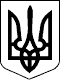 БЕРЕГІВСЬКА РАЙОННА ДЕРЖАВНА АДМІНІСТРАЦІЯЗАКАРПАТСЬКОЇ ОБЛАСТІР О З П О Р Я Д Ж Е Н Н Я07.05.2020                                           Берегове                                                № 139Про надання дозволу на надання згоди матір’ю на вчинення її неповнолітнім сином правочину – прийняття в дар квартириВідповідно до статей 6 і 39 Закону України „Про місцеві державні адміністрації”,  статей 17 і 18  Закону України „Про  охорону дитинства”, статті 12 Закону України „Про основи соціального захисту бездомних громадян і безпритульних дітей”, статті 177 Сімейного кодексу України, Порядку провадження органами опіки  та піклування  діяльності, пов’язаної  із захистом прав дитини,  затвердженого  постановою Кабінету  Міністрів  України від 24 вересня 2008 р. № 866 „Питання  діяльності органів  опіки та піклування, пов’язаної  із  захистом  прав  дитини”  та рішення Комісії з питань захисту прав дитини Берегівської райдержадміністрації від 07 травня 2020 року (протокол № 4):1.Надати громадянці _______________________ Берегівського району, дозвіл на надання нею згоди на вчинення її неповнолітнім сином _________________________ року народження, правочину – прийняття в дар квартири, яка знаходиться за адресою: _________________________.2.Контроль за виконанням цього розпорядження покласти на заступника голови державної адміністрації Бімбу Ф.Ф.Голова державної адміністрації                                          Іштван ПЕТРУШКА